Please fill out a separate application form for each proposal. The grant form is split into 5 expanding sections. Please provide detailed responses however no single answer to a question should be more than 500 words in length. If this is a partnership proposal then a lead applicant should make the application on behalf of the partnership. Please email any completed applications to:  WDC_NOLB_Grants@west-dunbarton.gov.uk by Noon, Friday 8th March 2024Section 1: Applicant InformationSection 1: Applicant InformationName and Address of Applicant Organisation:Organisation Website:Name of person making the application:Job Title:Contact Tel No:Email Address:Is this the address where the proposed services would be delivered from? YES NOIf NO then please provide the address where the proposed services will be delivered:Please confirm the type of organisation: Voluntary sector       Private sector FE/HE sector              Public sectorApplicant Declaration:I confirm that I have the authority to submit this application on behalf of the project applicant.   Signed:Applicant Declaration:I confirm that I have the authority to submit this application on behalf of the project applicant.   Signed:Section 2: Strategic Interventions	Section 2: Strategic Interventions	This application is to deliver Multiply Strategic Interventions (SIs) for West Dunbartonshire as below.  Information on the SIs are contained within the guidance document.Please tick the SI your proposal relates to: S42: Courses designed to increase confidence with numbers for those needing the      first steps towards formal qualifications. S43: Courses for parents wanting to increase their numeracy skills in order to help their     children, and help with their own progression. S48: New intensive and flexible courses targeted at people without Level 5 maths in     Scotland, leading to an equivalent qualification (for more information on equivalent        qualifications, please see Qualifications can cross boundaries (sqa.org.uk)) S49: Courses designed to help people use numeracy to manage their money.This application is to deliver Multiply Strategic Interventions (SIs) for West Dunbartonshire as below.  Information on the SIs are contained within the guidance document.Please tick the SI your proposal relates to: S42: Courses designed to increase confidence with numbers for those needing the      first steps towards formal qualifications. S43: Courses for parents wanting to increase their numeracy skills in order to help their     children, and help with their own progression. S48: New intensive and flexible courses targeted at people without Level 5 maths in     Scotland, leading to an equivalent qualification (for more information on equivalent        qualifications, please see Qualifications can cross boundaries (sqa.org.uk)) S49: Courses designed to help people use numeracy to manage their money.Are comprehensive safeguarding policies and procedures in place?  YES NOAre comprehensive safeguarding policies and procedures in place?  YES NOSection 3:  Project ProposalSection 3:  Project ProposalProject Name3.2 Project Proposal (500 words max)Describe the Multiply learning programme you are planning to deliver- What activities will be delivered, by whom? Please include a timetable for the programme.- Why is this needed? What are the objectives?3.2 Project Proposal (500 words max)Describe the Multiply learning programme you are planning to deliver- What activities will be delivered, by whom? Please include a timetable for the programme.- Why is this needed? What are the objectives?3.3 How will you identify, attract and engage with numeracy learners? (500 words max) How will you engage with the key target group(s) selected and ensure their ongoing engagement with the programme? What practical steps will you take to make your project accessible to your intended participants? (For example: language; disability requirements; publicity.)3.3 How will you identify, attract and engage with numeracy learners? (500 words max) How will you engage with the key target group(s) selected and ensure their ongoing engagement with the programme? What practical steps will you take to make your project accessible to your intended participants? (For example: language; disability requirements; publicity.)Tell us about any organisations you will work in partnership with on this project.             (500 words max)Consider which organisations will work in partnership and what will they contribute.Tell us about any organisations you will work in partnership with on this project.             (500 words max)Consider which organisations will work in partnership and what will they contribute.Please outline the experience your organisation has to ensure successful delivery.           (500 words max)     Include previous experience of delivering a similar employability programme and the outcomes achieved, the skills and expertise of staff and local knowledge used to inform delivery.Please outline the experience your organisation has to ensure successful delivery.           (500 words max)     Include previous experience of delivering a similar employability programme and the outcomes achieved, the skills and expertise of staff and local knowledge used to inform delivery.Equalities mainstreaming. (500 words max)Tell us how you have ensured lived experience, including how the specific needs of protected characteristic groups, will shape your service design and delivery.  Equalities mainstreaming. (500 words max)Tell us how you have ensured lived experience, including how the specific needs of protected characteristic groups, will shape your service design and delivery.  Section 4: Project ImpactSection 4: Project Impact4.1Key Performance Indicators NumberNumber of adult numeracy courses run in a local area through Multiply Number of people participating in Multiply funded courses Number of adults achieving maths qualifications up to, and including, Level 2 equivalent Number of people referred from partners onto upskill courses Number of different cohorts participating in numeracy courses (e.g. learners in prison, parents etc) Number of courses developed in collaboration with employers.Section 4: Project Impact Project Specific OutcomesSection 4: Project Impact Project Specific Outcomes4.2 Additional Indicators Specific to Your Project including soft outcomesNumberSection 5: CostSection 5: Cost5.1Delivery Staff Costs (please outline below) for example outreach activity, open days, registering service users, direct delivery etcTOTALLearner Participation Costs (please outline below) for example, travel expenses to attend support etcTOTALOther costs (please outline below) for example, Training materials, SQA accreditation etcTOTALTotal:How much of the costs above are you requesting in grant?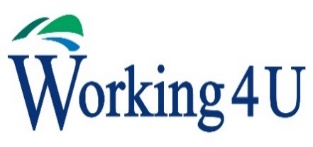 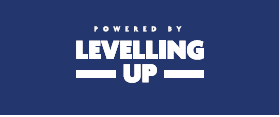 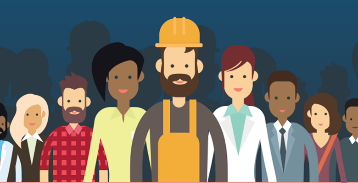 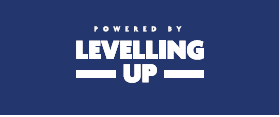 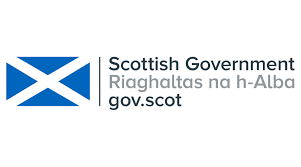 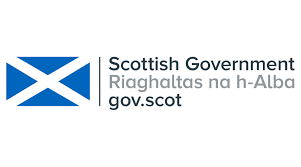 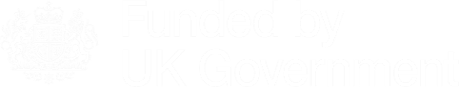 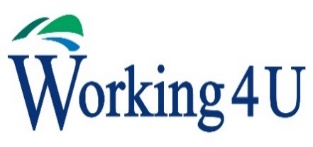 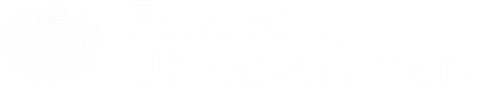 